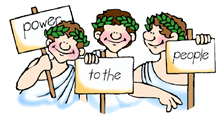 World History – Prologue – Unit 1-Foundations of Western Thought Leading to Enlightenment and Political RevolutionsDirections: Find the correct or exact meaning of each vocabulary with the help of your textbook and in your own words explain what each word means. Homework Due Date August 24th. Submit in the haiku dropbox.Vocabulary Terms and Names:					       World History text: pages  2-391.  Government2.  Democracy3.  Direct democracy4.  Republic5.  Monarchy6.  Rule of law7.  The Ten Commandments8.  Illegitimate9.  Tyranny10.  The Republic by Plato11.  Politics by Aristotle12.  Judaism13.  Christianity14.  Islam        15. Authority        16. Ethical         17.  moral         18. Code         19. vested         20. philosopherUse this format